３　について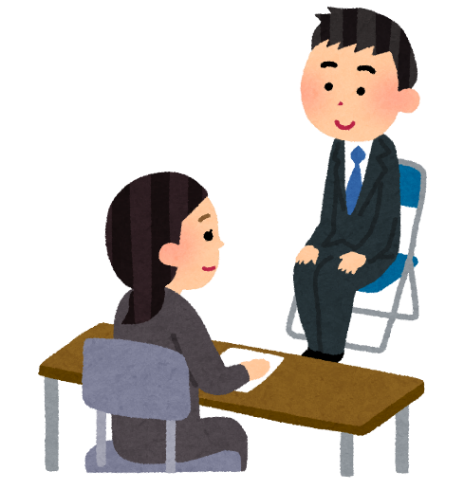 ◆においてにはの・・などのがめられています。しかし、にのがあっても、のをすようなのまでがめられているわけではありません。につながるおそれがあるようなをけたは、「そのようなにはおえできません」とえるとに、ずのにしましょう。は…　　　　　　　　　　　　　　　　　　　　 は…についてびには、まずにしましょう。に、にはのない「の」における「り」や「」など、にあたってりたいはにたずねましょう。、はハローワークにしましょう。にはキャリアセンターなどのもあります。ハローワークのほか、いがにいろいろなができたり、のきやのめなどについて、セミナーやをけたりできるキャリアもあります。、サイトなどのインターネット、やのなどもあります。それぞれのをってにしましょう。４　これだけはっておきたいルール 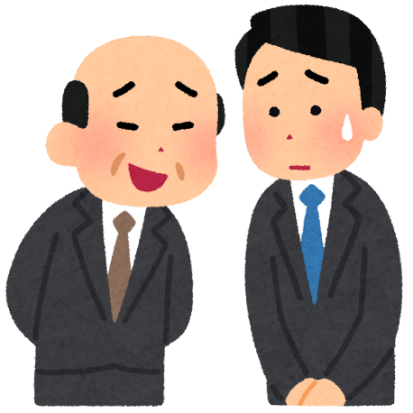 ☆まず！　くときの（、）○にわれてくときにはとをいます。これをといいます。（）でもかまわないことになっていますが、をはっきりさせるため、できるだけでもらいましょう。○また、はをうときはのことをでさないといけません。①いつからいつまで、にしてまでどこでをするか、②はからなのか、③みはなのか、④をいくらもらえて、はいつか、⑤くがまっているは（けること）があるのか、そののなどです。（）でのだけでいいものもありますが、なことがらは（「」といいます）でさないといけません。○（ととの）をがにえることはできません。えるは、おいのがです。○はのことを、をとしてなりいをしてはいけません。　　①・　②・・・・パートへのなど　　③　④　⑤・・・のの○にがあるように、でもくルールをめたものがあります。これをといいます。１０いているではいはをり、くがいつでもめるようにしておくがあります。○がどういう（）でくのか、ずしましょう。５　きにもいろいろある？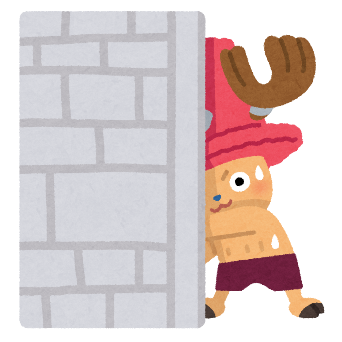 ○きにもいろいろながあります。◆と・のいにわれてとしてくときのはといいますが、にわれずでくは、をす（）とをける（）のになります。こういうをやといいます。こうしたでは、「の」にしてがわれ、はののまりなどはありませんが、などのによるがけられません。◆とのい○（、、など）　くがまでなどとまっておらず、までフルタイムでく、きをいいます。○（、パート、アルバイト、など）　のきをいいます。のでしましょう。○こののは、よくあるをしたものです。によっていろいろなびがあります（でまっているのは「」（パートタイマー）と「」です）。の　　　　　　からなをんでめをしましょう！Q1　　　　　　　　　　　　　　　　　　とは、いが「います」、くが「きます」とにすることです。（）でもはします。☛P11をチェックQ２　とは、のにして、　　　　　　　　　のをめたです。でめられているにしないをめることはめられず、そのは　　　　　　（がないこと）となり、でめられているとなります。　　　　　　☛P11をチェックQ３　　　　　　　　　　　　　　　　　　　とは、のやをにめたもの（ルール）です。　　　　　　　　　　　　　　　　　　　　　　　　　　　　　　　☛P11をチェックQ4　とは、にの　　　　　　　　　　　　　　　をび、までくことをとしています。　　　や、パートタイマーなどは、にの　　　　　　　　　　　　　　　をぶことがいです。☛P13をチェック   コラム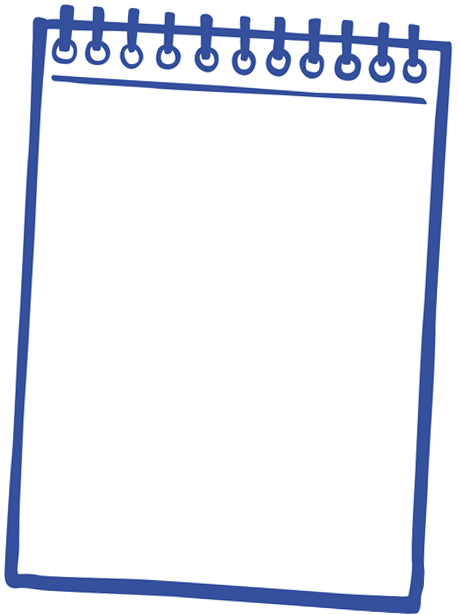 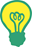 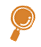 ・があらかじめまっています（）。・がするとにがしますが、をし、がされるもあります。パートタイマー・がよりないです。・がまっているもあります。・はでまっていることがいです。アルバイト・とはにをるため、・にきます。アルバイトなどです。・パートタイムとじようにきます。・くは、（）とのでをび、のにってそののできます。・がまっているとまっていないがあります。